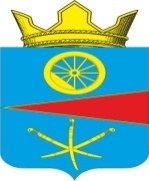 Ростовская областьСобрание депутатов Тацинского сельского поселения__________________________________________________________________РЕШЕНИЕ29 марта 2019 года                            № 132                             ст. Тацинская		В соответствии с Федеральным законом от 02 марта 2007 года № 25-ФЗ «О муниципальной службе в Российской Федерации», Областными законами Ростовской области от 09 октября 2007 года № 787-ЗС «О Реестре муниципальных должностей и Реестре должностей муниципальной службы в Ростовской области» и № 786-ЗС «О муниципальной службе в Ростовской области», постановлением Правительства Ростовской области от 10 ноября 2011 года № 116 «О нормативах формирования расходов на оплату труда депутатов, выборных должностных лиц местного самоуправления, осуществляющих свои полномочия на постоянной основе, и муниципальных служащих»,  пунктом 9 статьи 30 Устава муниципального образования «Тацинское сельское поселение», -Собрание  депутатов  РЕШИЛО:	1. Утвердить Положение о денежном  содержании  главы Администрации Тацинского сельского поселения, назначаемого по контракту согласно приложению к настоящему решению. 	2. Признать утратившим законную силу:- решение Собрания депутатов Тацинского сельского поселения от 24.10.2016 года № 8 «Об установлении денежного содержания Главы администрации Тацинского сельского поселения».3. Настоящее решение вступает в силу после его официального опубликования (обнародования).4. Контроль за исполнением данного решения возложить на постоянную депутатскую комиссию по социальным вопросам, местному самоуправлению и охране общественного порядка (Левченко Ю.С.).Председатель Собрания депутатов – Глава Тацинского сельского поселения				О.Д. Барская Приложение к решению Собрания депутатов Тацинского сельского поселения от 29.03.2019 года № 132Положениео денежном содержании главы Администрации Тацинского сельского поселения, назначаемого по контрактуНастоящее Положение принято в соответствии с Федеральным законом от 02 марта 2007 года № 25-ФЗ «О муниципальной службе в Российской Федерации», Областными законами Ростовской области от 09 октября 2007 года № 787-ЗС «О Реестре муниципальных должностей и Реестре должностей муниципальной службы в Ростовской области» и № 786-ЗС «О муниципальной службе в Ростовской области», от 10 декабря 2010 года № 538-ЗС «О денежном содержании государственных гражданских служащих Ростовской области», постановлением Правительства Ростовской области от 10 ноября 2011 года № 116 «О нормативах формирования расходов на оплату труда депутатов, выборных должностных лиц местного самоуправления, осуществляющих свои полномочия на постоянной основе, и муниципальных служащих», пунктом 9 статьи 30 Устава муниципального образования «Тацинское сельское поселение», Положением об оплате труда муниципальных служащих и дополнительных гарантиях, предоставляемых муниципальным служащим Тацинского сельского поселения в целях определения системы денежного содержания главы Администрации Тацинского сельского поселения, назначаемого по контракту.	1. Денежное содержание главы Администрации Тацинского сельского поселения, назначаемого по контракту состоит из должностного оклада в соответствии с замещаемой им должностью муниципальной службы (далее - должностной оклад), а также из дополнительных выплат.2. К дополнительным выплатам относятся:1)	ежемесячная квалификационная надбавка к должностному окладу;2)	ежемесячная надбавка к должностному окладу за выслугу лет на муниципальной службе (далее – ежемесячная надбавка за выслугу лет);3)	ежемесячная надбавка к должностному окладу за особые условия муниципальной службы (сложность, напряженность, специальный режим работы и иные особые условия);4)	ежемесячное денежное поощрение;5)	ежемесячная процентная надбавка к должностному окладу за работу со сведениями, составляющими государственную тайну;6)	премии за выполнение особо важных и сложных заданий (далее – премии);7)	единовременная выплата при предоставлении ежегодного оплачиваемого отпуска;8)	материальная помощь.3.Главе Администрации Тацинского сельского поселения, назначаемому по контракту производятся другие выплаты, предусмотренные федеральными и областными законами.4. Устанавливается, что размер должностного оклада главы Администрации Тацинского сельского поселения, назначаемому по контракту, устанавливается в размерах, кратных должностному окладу в соответствии с замещаемой государственным гражданским служащим Ростовской области должностью государственной  гражданской службы Ростовской области «специалист», установленному Областным законом от 10.12.2010 № 538-ЗС «О денежном содержании государственных гражданских служащих Ростовской области».5. Коэффициент, применяемый при исчислении размеров должностного оклада и ежемесячного денежного поощрения главы Администрации Тацинского сельского поселения, назначаемого по контракту, устанавливаются согласно приложению 1 к настоящему Положению.6. Размер должностного оклада главы Администрации Тацинского сельского поселения, назначаемого по контракту, ежегодно увеличивается (индексируется) в сроки и в пределах размера повышения (индексации) окладов денежного содержания  государственных гражданских служащих  Ростовской области. При увеличении (индексации) должностного оклада главы Администрации Тацинского сельского поселения, назначаемого по контракту его размеры подлежат округлению до целого рубля в сторону увеличения.Ежемесячная квалификационная надбавка к должностному окладу устанавливается в размере 50% должностного оклада;Ежемесячная надбавка к должностному окладу за выслугу лет на муниципальной службе устанавливается в следующих размерах:при стаже муниципальной службы от 1 года до 5 лет –10 процентов должностного оклада;при стаже муниципальной службы от 5 до 10 лет – 15 процентов должностного оклада;при стаже муниципальной службы от 10 до 15 лет – 20 процентов должностного оклада;при стаже муниципальной службы свыше 15 лет –30 процентов должностного оклада;Надбавка к должностному окладу за выслугу лет  начисляется и выплачивается одновременно с заработной платой.В связи  с окончанием полномочий надбавка к должностному окладу за выслугу лет начисляется и выплачивается пропорционально отработанному времени.Ежемесячная надбавка за особые условия муниципальной службы (сложность напряженность, специальный режим работы и иные особые условия) устанавливается в размере 200% должностного оклада;Ежемесячная надбавка за особые условия муниципальной службы начисляется и выплачивается ежемесячно с выплатой заработной платы.В связи  с окончанием полномочий надбавка к должностному окладу за особые условия муниципальной службы начисляется и выплачивается пропорционально отработанному времени. Ежемесячная процентная надбавка к должностному окладу за работу со сведениями, составляющими государственную тайну, - в соответствии с Постановлением Правительства Российской Федерации от 18.09.2006 года № 573 «О предоставлении социальных гарантий гражданам, допущенным к государственной тайне на постоянной основе, и сотрудникам структурных подразделений по защите государственной тайны», устанавливается в размере 50% должностного оклада; Премирование главы Администрации Тацинского сельского поселения, назначаемого по контракту, производится в пределах установленного в соответствующем органе местного самоуправления фонда оплаты труда в порядке, согласно приложению 2 к настоящему Положению. Размер ежемесячного денежного поощрения главы Администрации Тацинского сельского поселения, назначаемого по контракту, устанавливаются в размерах, кратных должностному окладу согласно приложению 1 к настоящему Положению.При предоставлении главе Администрации Тацинского сельского поселения, назначаемому по контракту ежегодного оплачиваемого отпуска, в том числе части ежегодного  оплачиваемого отпуска, один раз в календарном году производится единовременная выплата в размере 2 должностных окладов на основании письменного заявления главы Администрации Тацинского сельского поселения, назначенного по контракту. В связи  с окончанием полномочий выплата единовременной выплаты при предоставлении ежегодного оплачиваемого отпуска производится пропорционально полным месяцам, прошедшим с начала календарного года до дня освобождения от должности.14. Материальная помощь выплачивается в размере 1 должностного оклада. Материальная помощь выплачивается ежеквартально равными частями в  дни, установленные для выплаты заработной платы за  последний месяц  квартала.  В связи  с окончанием полномочий выплата материальной помощи производится пропорционально отработанному в соответствующем квартале времени.Материальная помощь устанавливается ежеквартально в размере 0,25 должностного оклада. Дополнительно главе Администрации Тацинского сельского поселения, назначаемому по контракту гарантируются: ежегодная компенсация на лечение;единовременное пособие муниципальному служащему, достигшему пенсионного возраста.Главе Администрации Тацинского сельского поселения, назначаемому по контракту предоставляется ежегодная выплата компенсации на лечение в размере 4,8 должностных окладов. Ежегодная компенсация на лечение выплачивается ежеквартально  равными частями в  дни, установленные для выплаты заработной платы за  последний месяц  квартала в размере 1,2 должностного оклада.В связи  с окончанием полномочий выплата компенсации на лечение производится пропорционально отработанному времени, прошедшему с начала календарного года до дня освобождения от должности.Выплата единовременного пособия муниципальному служащему, достигшему пенсионного возраста выплачивается в порядке, предусмотренном Положением об оплате труда муниципальных служащих и дополнительных гарантиях, предоставляемых муниципальным служащим Тацинского сельского поселения.Вопросы,  не урегулированные настоящим Положением, регулируются в соответствии с действующим законодательством и Положением об оплате труда муниципальных служащих и дополнительных гарантиях, предоставляемых муниципальным служащим Тацинского сельского поселения.Таблицакоэффициентов, применяемых при исчислении должностныхокладов, и размеров ежемесячного денежного поощрения главы Администрации Тацинского сельского поселения, назначаемого по контрактуПоложение о порядке выплаты премий главе Администрации Тацинского сельского поселения, назначаемого по контракту за выполнение особо важных и сложных заданий Общие положения1. Настоящее положение определяет порядок выплаты премий за выполнение особо важных и сложных заданий.2. Премии выплачиваются главе Администрации Тацинского сельского поселения, назначаемому по контракту в целях повышения его заинтересованности в результатах деятельности органа местного самоуправления и качестве выполнения должностных обязанностей.3. Премии выплачиваются ежеквартально в соответствии с порядком, установленным разделом II настоящего Положения, и могут выплачиваться единовременно в соответствии с порядком, установленным разделом III 
настоящего Положения. 4. Премия за выполнение особо важных и сложных заданий (в расчете на год) выплачивается в порядке, установленном разделами II и III настоящего Положения, в размере не более 2,4 должностного оклада.  II. Порядок выплаты ежеквартальных премий5. Фонд для выплаты ежеквартальных премий формируется в пределах утвержденного фонда оплаты труда на очередной финансовый год.6. Ежеквартальная премия главе Администрации Тацинского сельского поселения, назначаемому по контракту  устанавливается с максимальным коэффициентом  для оценки эффективности работы муниципальных служащих.7. Выплата премий в первом, втором, третьем кварталах осуществляется не позднее 25 числа месяца, следующего за учетным периодом, в четвертом квартале – не позднее 25 декабря учетного периода.III. Порядок выплаты единовременных премий 8. По результатам выполнения разовых и иных поручений  главе Администрации Тацинского сельского поселения, назначаемому по контракту  при наличии экономии денежных средств по фонду оплаты труда может выплачиваться единовременная премия. 9. Конкретный размер премии определяется по результатам деятельности органа местного самоуправления, по личному вкладу главы Администрации Тацинского сельского поселения, назначенного по контракту в результат работы.10. Решение о выплате единовременной премии оформляется Решением Собрания депутатов Тацинского сельского поселения.Об утверждении Положения о денежном содержании главы Администрации Тацинского сельского поселения, назначаемого по контракту Приложение 1 к   Положению   о денежном содержании главы Администрации Тацинского сельского поселения, назначаемого по контрактуНаименование должности муниципальной службыКоэффициенты, применяемые при исчислении должностных окладовКоэффициенты, применяемые при исчислении размеров ежемесячного денежного поощрения Глава Администрации Тацинского сельского поселения2,380,30Приложение 2 к   Положению   о денежном содержании главы Администрации Тацинского сельского поселения, назначаемого по контракту